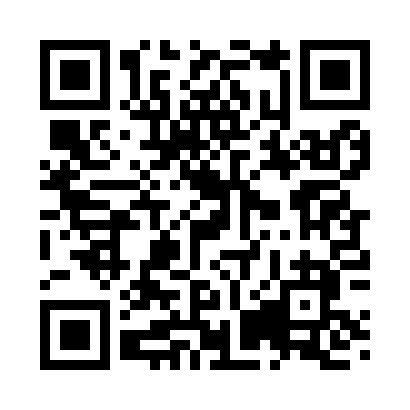 Prayer times for Harden Cienega, New Mexico, USAMon 1 Jul 2024 - Wed 31 Jul 2024High Latitude Method: Angle Based RulePrayer Calculation Method: Islamic Society of North AmericaAsar Calculation Method: ShafiPrayer times provided by https://www.salahtimes.comDateDayFajrSunriseDhuhrAsrMaghribIsha1Mon4:496:111:205:038:299:522Tue4:496:111:205:048:299:513Wed4:506:121:215:048:299:514Thu4:506:121:215:048:299:515Fri4:516:131:215:048:299:516Sat4:526:131:215:048:299:507Sun4:526:141:215:058:289:508Mon4:536:141:215:058:289:509Tue4:546:151:225:058:289:4910Wed4:546:161:225:058:289:4911Thu4:556:161:225:058:279:4812Fri4:566:171:225:058:279:4813Sat4:576:171:225:058:279:4714Sun4:576:181:225:058:269:4715Mon4:586:181:225:058:269:4616Tue4:596:191:225:068:259:4517Wed5:006:201:225:068:259:4518Thu5:016:201:225:068:249:4419Fri5:016:211:235:068:249:4320Sat5:026:221:235:068:239:4221Sun5:036:221:235:068:239:4222Mon5:046:231:235:068:229:4123Tue5:056:241:235:068:219:4024Wed5:066:241:235:068:219:3925Thu5:076:251:235:068:209:3826Fri5:086:261:235:068:199:3727Sat5:096:261:235:068:199:3628Sun5:096:271:235:058:189:3529Mon5:106:281:235:058:179:3430Tue5:116:281:235:058:169:3331Wed5:126:291:235:058:169:32